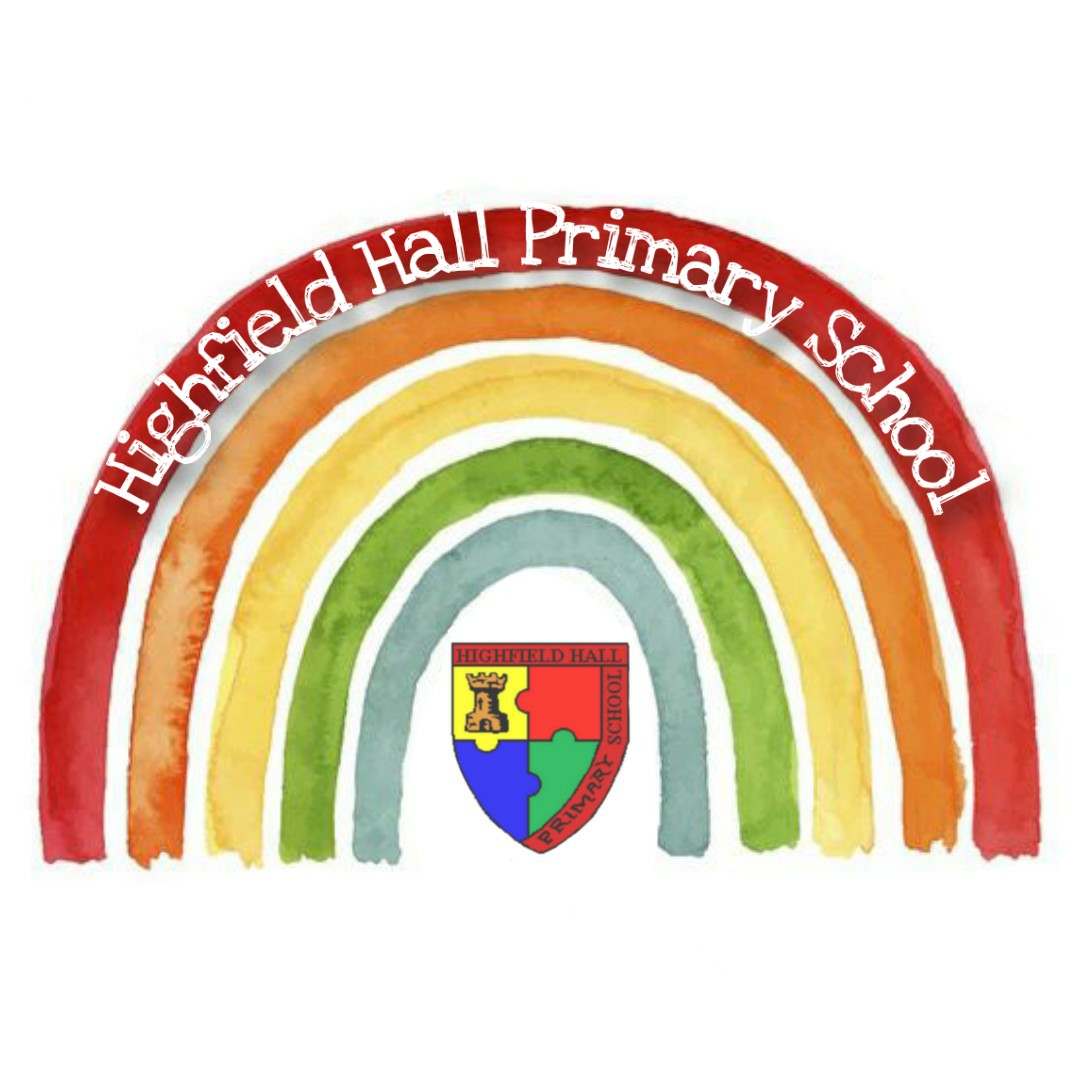 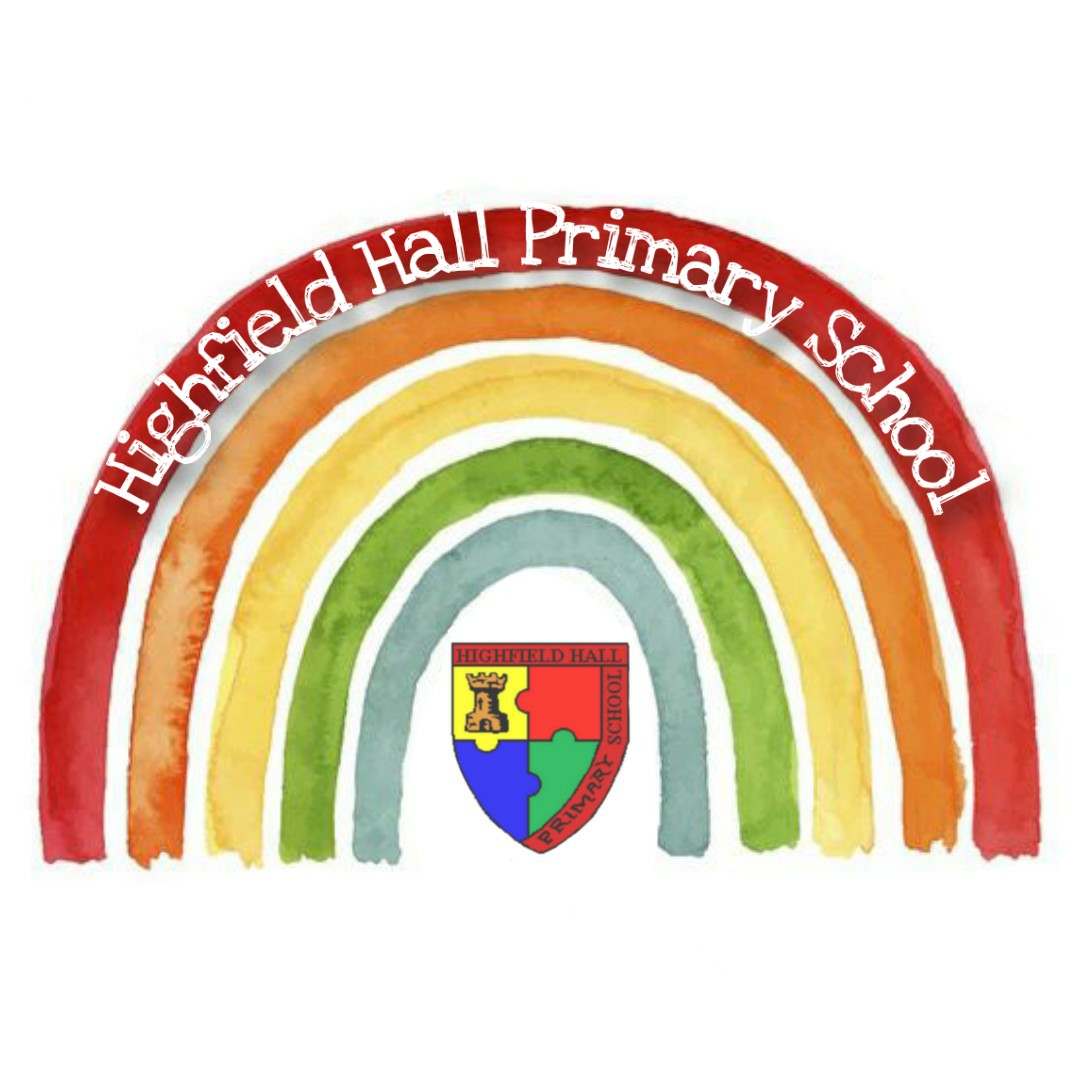 Highfield Hall Primary School Travel PolicyWe actively encourage our pupils and staff to walk or scoot to school as they:keep us fit and healthyhelp our pupils develop road safety skills which will keep them safe as they travel further afield and more independentlyhelp keep our local air clean, and our streets free from congestionare life skills that everyone should be able to benefit fromWhat we doWe use Modeshift STARS to update and monitor our school travel planWe promote safe and active travel as much as possible by using our newsletter and website at www.highfieldhall.derbyshire.sch.ukWe encourage all members of our school community to walk or travel by public transport for the journey to school. To support this we provide:Cycle training (Bikeability)Pedestrian trainingLocal school trips are made by public transport where possible, or on foot if the destination is close byWhat we ask of parents.Please encourage your child(ren) to walk or scoot to school whenever possibleEnsure your child(ren) walk or ride sensibly and safely on the way to and from school, and to push scooters on school groundsEnsure that scooters are roadworthy and properly maintained. If in doubt consult a qualified mechanicConsider providing your child(ren) with a cycle helmetEnsure your child(ren) can be seen by supplying them with high-visibility clothingMake sure your child(ren) has a lock for their scooter and that they know how to use itEnsure you have appropriate insurance cover for your child(ren)’s scooter as the school is not liable for any loss or damage to scooters on the premises or being used on the way to or from schoolIf you travel by bus, can you get off the bus at least two stops early and walk the last part of the journey?We understand that sometimes there is no alternative to driving to school.If you do have to drive your child(ren)  and stop in the near vicinity please do so legally, safely and with respect for our neighbours and local residentsIt is not acceptable to park or wait on double yellow lines, on the school zigzags or across residential driveways for any period of time.Please note that the decision on whether a child is competent to scoot to school is for the parent(s) or carer(s) to make. The school has no liability for any consequences arising from this decision.What we ask of pupilsAsk your parents if you can walk, scoot to schoolBehave in a way that shows you and the school in the best light whether walking, scooting, or using public transportRide or walk courteously, sensibly and safely on the way to and from schoolPush scooters on school groundsCheck that your scooter is roadworthy and properly maintainedConsider wearing a cycle helmetMake sure you can be seen by using lights in the dark or bad weather and by wearing high-visibility clothingMake sure you have a lock for your scooter and that you use itHHPS October 2021Date of next review: October 2024